Galveston Bay Estuary Program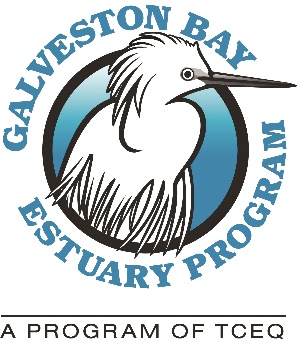 FY 2023 M&R Project ProposalPlease complete the proposal form and submit to the appropriate Subcommittee Coordinator (end of form) by July 21, 2021. No late submittals will be considered for funding.Subcommittee:Project Name:Project Previously Funded by GBEP?		Yes 		No Lead Implementer:Has the interlocal/agency partner agreed to pass-through?	Yes  		No 		N/A [Attach Commitment as an Appendix if Applicable]Amount Requested:Federal  		State 		No Preference Is the project scalable? 	Amount Requested per year (if applicable):Project Duration:Total Project Cost:Leveraging (in-kind and/or cash):Project Urgency:Galveston Bay Plan Actions Implemented:RES-1 		RES-2 		RES-3 		RES-4 	RES-5 		RES-6 		RES-7 		RES-8 		ACS-1   		ACS-2   		ACS-3   Action Plan Outputs Addressed:RES 		ACS 		Other GBP ‘18 Referenceshttps://gbep.texas.gov/ensure-safe-human-and-aquatic-life-use/ https://gbep.texas.gov/protect-and-sustain-living-resources/ https://gbep.texas.gov/engage-communities/ https://gbep.texas.gov/inform-science-based-decision-making/ FY 2023 M&R Subcommittee Identified Priorities: Biological stressor monitoring and research	 Physical stressor monitoring and research Estimation of spatial and temporal trends in point source and/or nonpoint source loading and compliance with effluent standardsOther Plans Implemented:Does the Project Address Issues/Geographies Related to Environmental Justice or Diversity, Equity, and Inclusion (for informational purposes only, will not be used for scoring FY 2023 M&R proposals)?Yes 		No Objective:Full Project Summary (1,000 words or less):	Project Partners:Latitude/Longitude (Optional):Location:[Insert Map Here if Applicable]Supplemental Photos/Graphics (Optional):[Insert Here]Budget Justification and Indirect Cost Agreement (Required):[Attach as an Appendix]Contact Information:Please Submit Project Proposals (Microsoft Word Only – No PDFs) by July 21, 2021 to:NRU SubcommitteeLindsey.Lippert@tceq.texas.gov PPE SubcommitteeCynthia.Clevenger@tceq.texas.gov WSQ SubcommitteeChristian.Rines@tceq.texas.gov M&R SubcommitteeKristen.McGovern@tceq.texas.gov